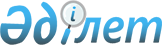 О внесении изменений в постановление акимата района от 25 ноября 2011 года № 408 "Об определении мест для размещения агитационных печатных материалов для всех кандидатов на проведение предвыборной агитации"
					
			Утративший силу
			
			
		
					Постановление акимата Аулиекольского района Костанайской области от 30 апреля 2014 года № 151. Зарегистрировано Департаментом юстиции Костанайской области 2 июня 2014 года № 4777. Утратило силу постановлением акимата Аулиекольского района Костанайской области от 1 апреля 2020 года № 41
      Сноска. Утратило силу постановлением акимата Аулиекольского района Костанайской области от 01.04.2020 № 41 (вводится в действие по истечении десяти календарных дней после дня его первого официального опубликования).
      В соответствии с Конституционным Законом Республики Казахстан от 3 июля 2013 года № 121-V "О внесении изменений и дополнений в Конституционный закон Республики Казахстан и в некоторые законодательные акты Республики Казахстан по вопросам исключения противоречий, пробелов, коллизий между нормами права различных законодательных актов и норм, способствующих совершению коррупционных правонарушений", акимат Аулиекольского района ПОСТАНОВЛЯЕТ:
      1. Внести в постановление акимата Аулиекольского района от 25 ноября 2011 года № 408 "Об определении мест для размещения агитационных печатных материалов для всех кандидатов на проведение предвыборной агитации" (зарегистрировано в Реестре государственной регистрации нормативных правовых актов под номером № 9-7-147, опубликовано 8 декабря 2011 года в газете "Әулиекөл") следующие изменения:
      в приложении вышеуказанного постановления:
      на государственном языке слова "селосы", "селолық" заменить на слова "ауылы", "ауылдық".
      2. Контроль за исполнением постановления возложить на заместителя акима района Нугманову Р. С.
      3. Настоящее постановление вводится в действие по истечении десяти календарных дней после дня его первого официального опубликования.
					© 2012. РГП на ПХВ «Институт законодательства и правовой информации Республики Казахстан» Министерства юстиции Республики Казахстан
				
Аким района
А. Балгарин
СОГЛАСОВАНО:
Председатель Аулиекольской
районной избирательной комиссии
_______________ Г. Нурахметова